          《在线课堂》学习单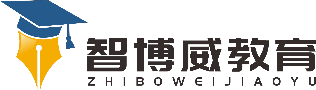 班级：                姓名：                 单元数学3年级上册第6单元《多位数乘一位数》课题末尾有0的乘法计算温故知新0×3=（   ）     4+0=（   ）    5×0=（   ）    0+8=（   ）7+0=（   ）     7×0×7=（   ）    9×0=（   ）8×8×0=（   ）自主攀登口算。20×3=   200×4=30×3=   9×30=5×40=   70×0=600×2=  800×3=稳中有升判断。（1）计算230×4时，积的末尾有一个0。（   ）(2)计算25×6时，积的末尾没有0。（   ）（3）0×0=0（   ）（4）因数的末尾有2个0，积的末尾一定有2个0。（   ）说句心里话